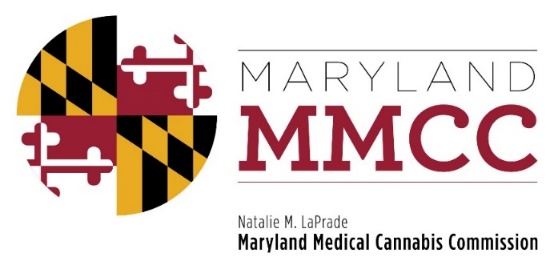 Policy Committee MeetingMonday, June 25, 2018:  1:30 PMWinchester Hall12 E. Church St., Frederick, MD 21701AGENDACall to Order and WelcomeCommissioner J. Charles Smith, Policy Committee ChairmanApproval of the April 16, 2018 Meeting MinutesDiscipline and Enforcement – Summary Suspension: COMAR 10.62.34.05Presentation by Will Tilburg, Director of Policy & Government RelationsDiscussionIndependent Testing Laboratory – Transport of Medical Cannabis Samples: COMAR 10.62.16Presentation by Will Tilburg, Director of Policy & Government RelationsDiscussionChange of Ownership of License: COMAR 10.62.08, 10.62.19, 10.62.25Presentation by Will Tilburg, Director of Policy & Government RelationsPublic Comment DiscussionAdvertising: COMAR 10.62.36Introduction by Will Tilburg, Director of Policy & Government Relations Public CommentDiscussionGrant Funding for Patient Outcomes   Introduction by Will Tilburg, Director of Policy & Government Relations Public CommentDiscussionNew BusinessAdjournment 